        Извещение о внесении изменений в запрос котировок цен № ЗК/09-ВВРЗ/2023/ОМТОУважаемые господа!АО «ВРМ» в лице Воронежского ВРЗ АО «ВРМ» сообщает Вам о внесении изменений в запрос котировок цен № ЗК/09-ВВРЗ/2023/ОМТО с целью выбора организации на право заключения договора поставки инструмента для нужд Воронежского ВРЗ АО «ВРМ» в феврале-июне 2023 года. Председатель Конкурсной комиссииВоронежского ВРЗ АО «ВРМ»	                                      Г.В. Ижокин                                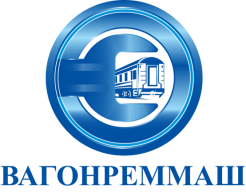 АКЦИОНЕРНОЕ ОБЩЕСТВО «ВАГОНРЕММАШ»ФилиалВоронежский вагоноремонтный завод394010, г. Воронеж, пер. Богдана Хмельницкого, д.1Тел (4732) 27-76-09, факс: (4732)79-55-90www.vagonremmash.ru,   http://www.vwrz.ru/      1. Внести изменения в Приложении №5 к запросу котировок цен № ЗК/09-ВВРЗ/2023/ОМТО.      1. Внести изменения в Приложении №5 к запросу котировок цен № ЗК/09-ВВРЗ/2023/ОМТО.      1. Внести изменения в Приложении №5 к запросу котировок цен № ЗК/09-ВВРЗ/2023/ОМТО.      1. Внести изменения в Приложении №5 к запросу котировок цен № ЗК/09-ВВРЗ/2023/ОМТО.      1. Внести изменения в Приложении №5 к запросу котировок цен № ЗК/09-ВВРЗ/2023/ОМТО.      1. Внести изменения в Приложении №5 к запросу котировок цен № ЗК/09-ВВРЗ/2023/ОМТО.      1. Внести изменения в Приложении №5 к запросу котировок цен № ЗК/09-ВВРЗ/2023/ОМТО.      1. Внести изменения в Приложении №5 к запросу котировок цен № ЗК/09-ВВРЗ/2023/ОМТО.